Филиал федерального государственного бюджетного образовательного учреждения высшего образования «Университет «Дубна «- Лыткаринский промышленно-гуманитарный колледж»                                                                                             Утверждаю                                                                                                 Председатель научно –                                                                                           методического совета                                                                                          __________Савельева О.Г.МЕТОДИЧЕСКИЕ УКАЗАНИЯПо выполнению внеаудиторных самостоятельных работ студентов по дисциплине ОГСЭ.07 Основы предпринимательской деятельности  Для специальности 54.02.01 Дизайн (по отраслям)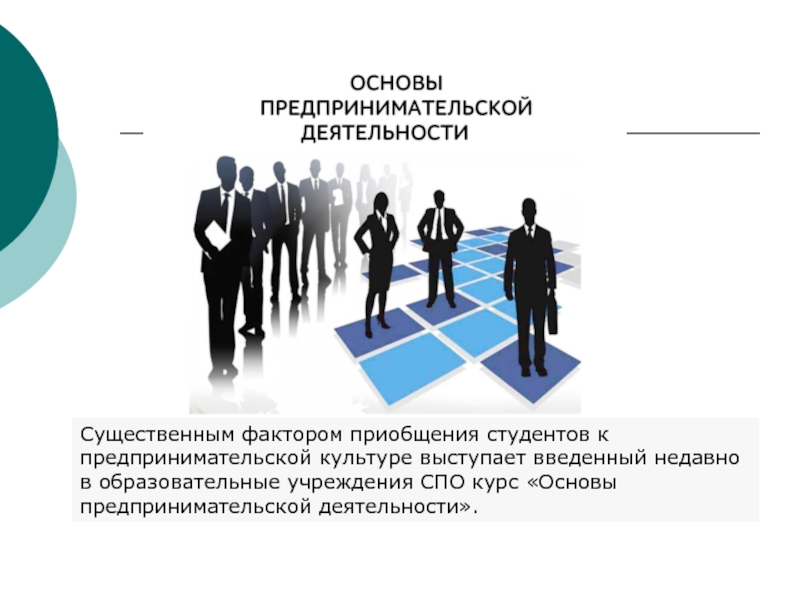 г.о. Лыткарино, 2022 годМетодические указания разработаны в соответствии с требованиями федерального государственного образовательного стандарта среднего профессионального образования для специальности 54.02.01 Дизайн (по отраслям), по дисциплине ОГСЭ.07 Основы предпринимательской деятельности.Утверждено научно-методическим Советом колледжа в качествеучебно-методического пособияАвтор:Мельникова Н.Б – преподаватель спец. дисциплинРецензент:Зам. директора по УМР               ________________                Аникеева О.Б.Методические указания предназначены для студентов колледжей, обучающихся по специальности 54.02.01 Дизайн (по отраслям).Содержит теоретические сведения, примеры решения задач, порядок выполнения и оформления работ.АННОТАЦИЯВнедрение Федеральных государственных образовательных стандартов среднего профессионального образования (ФГОС) предполагает изменение подходов к профессиональному образованию.В основных образовательных программах направлений подготовки квалифицированных рабочих и служащих особое место отводится организации самостоятельной работы студентов. Самостоятельная работа рассматривается с одной стороны, как форма обучения и вид учебного труда, осуществляемый без непосредственного вмешательства преподавателя, а с другой  - как средство вовлечения студентов в самостоятельную познавательную деятельность, средство формирования у них методов её организации. Когда студент сам продумал учебный материал, применил теорию на практике, оценил изученные вопросы, определил своё отношение к ним, усвоенные выводы приобретают личностный смысл, становятся профессиональными убеждениями. В связи с этим возникает необходимость выявления эффективных форм, методов, средств и технологии самостоятельной работы студентов с целью формирования профессиональных компетенций.В помощь студенту для облегчения изучения дисциплины мною разработаны  методические указания по выполнению внеаудиторной самостоятельной работы.Цель применения  данных методических указаний  в процессе изучения ОГСЭ.07 Основы предпринимательской деятельности – способствовать организации самостоятельной деятельности студентов.СОДЕРЖАНИЕВведение   1. Цели и задачи внеаудиторной самостоятельной работы студентов.               2. Виды самостоятельных работ.3. Тематика для внеаудиторной самостоятельной работы4. Задания для самостоятельного выполнения студентами.                                  5. Список литературы.                                                                                    ВВЕДЕНИЕ Согласно требованиям федеральных государственных образовательных стандартов среднего профессионального образования и плана учебного процесса колледжа каждый студент обязан выполнить по каждой учебной дисциплине определенный объем внеаудиторной самостоятельной работы.         Методические указания по выполнению внеаудиторной самостоятельной работы составлены для студентов по   специальности: 54.02.01 Дизайн (по отраслям).Цель методических указаний состоит в обеспечении эффективности самостоятельной работы, определении ее содержания, установления требований к оформлению и результатам самостоятельной работы.Целью самостоятельной работы студентов по общепрофессиональной дисциплине ОГСЭ.07 Основы предпринимательской деятельности является:1.Обучение самостоятельному использованию учебной и нормативной литературы;2.Приобретение навыков практической деятельности;3.Углубление теоретических знаний в соответствии с заданной темой;4.Умение применять теоретические знания на практике;5.Развитие творческой инициативы, самостоятельности, ответственности и организованности;Рабочей программой дисциплины ОГСЭ.07 Основы предпринимательской деятельности  предусмотрены следующие виды внеаудиторной самостоятельной работы:1. Работа с учебником, письменные ответы на вопросы.2. Решение ситуационных задач3. Подготовка сообщений.4. Работа с дополнительной литературой и другими источниками.Цели и задачи внеаудиторной самостоятельной работы студентовЦелью изучения дисциплины является овладение студентами навыков и умений в организации предпринимательской деятельности.Задачи изучения дисциплины: изучение основ создания малого бизнеса, его реализации.	В результате освоения дисциплины обучающийся должен:обладать общими компетенциями, включающими в себя способность	:ОК 1. Понимать сущность и социальную значимость своей будущей профессии, проявлять к ней устойчивый интерес.ОК 2. Организовывать собственную деятельность, выбирать типовые методы и способы выполнения профессиональных задач, оценивать их эффективность и качество.ОК 3. Принимать решения в стандартных и нестандартных ситуациях и нести за них ответственность.ОК 4. Осуществлять поиск и использование информации, необходимой для эффективного выполнения профессиональных задач, профессионального и личностного развития.ОК 5. Использовать информационно-коммуникационные технологии в профессиональной деятельности.ОК 8. Самостоятельно определять задачи профессионального и личностного развития, заниматься самообразованием, осознанно планировать повышение квалификации.В результате освоения учебной дисциплины обучающийся должен уметь:- Решать стратегические и тактические задачи организации;- работать с документацией предпринимательской деятельности;- поддерживать деловую репутацию. В результате освоения учебной дисциплины обучающийся должен знать:историю развития предпринимательства;- сущность, виды и формы предпринимательства;- нормативно – правовое регулирование предпринимательства;- порядок создания субъектов предпринимательской деятельности;- типовую структуру и требования к разработке бизнес- плана:- источники и виды предпринимательских рисков;- деловую и профессиональную этику.Количество часов на освоение программы дисциплины:максимальной учебной нагрузки обучающегося - 50 часа, в том числе:обязательной аудиторной учебной нагрузки обучающегося - 36 часов;самостоятельной работы обучающегося - 11 часов,консультации - 3 часа.Виды самостоятельных работРабота с учебником, письменные ответы на вопросы1.Представление собственной точки зрения (позиции, отношения) при раскрытии проблемы.2. Раскрытие проблемы на теоретическом уровне (в связях и с обоснованиями) или без использования обществоведческих понятий в контексте ответа.3. Аргументация своей позиции с опорой на факты общественной жизни или собственный опыт.4.  Демонстрация знаний по проблемам предпринимательства России.Решение ситуационных задач Решение ситуационной задачи преследует цель практического применения теоретических положений дисциплины.Выполнение этого задания предполагает работу студентов с литературными источниками, последующее обобщение и систематизацию материала.Критериями оценки ответа являются полнота и правильность представленных на проверку материалов, умение логично, кратко и аргументировано излагать существующие точки зрения и собственную позицию, формулировать выводы.Подготовка сообщенийЭтапы работы над сообщением.1. Подбор и изучение основных источников по теме, указанных в данных рекомендациях.2. Составление списка используемой литературы.3. Обработка и систематизация информации.4. Написание сообщения.Требования к оформлению.1. Требования к тексту.1.1. Верхнее, нижнее и правое поля – 1,5 см; левое – 2,5 см.1.2. Текст печатается обычным шрифтом Times New Roman (размер шрифта – 14 кегель).Заголовки – полужирным шрифтом Times New Roman (размер шрифта – 14 кегель).1.3. Интервал между строками – полуторный.1.4. В случае невозможности выполнить пункты 2.1. - 2.4. данного раздела допускается рукописное оформление доклада.3. Тематика для внеаудиторной самостоятельной работы4. Задания для самостоятельного выполнения студентами.4.1. Внеаудиторные самостоятельные работыСамостоятельная работа № 1 Тема: Предпринимательство в РоссииЦель: Изучение теоретических основ предпринимательства в России Задание: Подготовка сообщения.Методическое обеспечение: Менеджмент: учебник для студентов, учреждений среднего и проф. образования /Е.Л.Драчёва,Л.И.Юликов.-15-е изд., стер._ М. :Издательский центр «Академия», 2014. -304с.Задание для выполненияПодготовка сообщения на тему: «Состояние развития малого бизнеса в России на примере Московской области».Методические рекомендации Регламент устного публичного выступления – не более 10 минут. Критерии выступления критерий правильности (соответствия языковым нормам); критерий смысловой адекватности (соответствия содержания выступления реальности); критерий эффективности (соответствия достигнутых результатов поставленной цели). Работу по подготовке устного выступления можно разделить на два основных этапа: докоммуникативный этап (подготовка выступления); коммуникативный этап (взаимодействие с аудиторией). Работа по подготовке устного выступления начинается с формулировки темы. Лучше всего тему сформулировать таким образом, чтобы ее первое слово обозначало наименование полученного в ходе выполнения проекта научного результата. Тема выступления не должна быть перегруженной, нельзя «объять необъятное», охват большого количества вопросов приведет к их беглому перечислению, к декларативности вместо глубокого анализа. Неудачные формулировки – слишком длинные или слишком краткие и общие, очень банальные и скучные, не содержащие проблемы, оторванные от дальнейшего текста и т. д. Само выступление должно состоять из трех частей – вступления (10 – 15% общего времени), основной части (60 – 70%) и заключения (20 – 25%).Критерии оценки. Самостоятельная работа № 2Тема: Содержание предпринимательской деятельностиЦель: Изучение основных понятий предпринимательства, характеристика современного предпринимателя, виды предпринимательской деятельности, организационно-правовые формы предпринимательской деятельности.Задание:1. Подготовка сообщения.2. Подготовить инновационную бизнес-идею3. Ответить на контрольные вопросы.Методическое обеспечение Менеджмент: учебник для студентов, учреждений среднего и проф. образования /Е.Л.Драчёва,Л.И.Юликов.-15-е изд., стер._ М. :Издательский центр «Академия», 2014. -304с.Задание для выполненияПодготовка сообщения на тему: «Последние изменения в законодательстве применительно к организационно-правовым формам предпринимательства».Сгенерировать собственную инновационную бизнес-идею (описать признаки).  Письменно ответить на вопросы по теме ГЧПЗадание 1Подготовка сообщения на тему: «Последние изменения в законодательстве применительно к организационно-правовым формам предпринимательства».Методические рекомендации Регламент устного публичного выступления – не более 10 минут. Критерии выступления критерий правильности (соответствия языковым нормам); критерий смысловой адекватности (соответствия содержания выступления реальности); критерий эффективности (соответствия достигнутых результатов поставленной цели). Работу по подготовке устного выступления можно разделить на два основных этапа: докоммуникативный этап (подготовка выступления); коммуникативный этап (взаимодействие с аудиторией). Работа по подготовке устного выступления начинается с формулировки темы. Лучше всего тему сформулировать таким образом, чтобы ее первое слово обозначало наименование полученного в ходе выполнения проекта научного результата. Тема выступления не должна быть перегруженной, нельзя «объять необъятное», охват большого количества вопросов приведет к их беглому перечислению, к декларативности вместо глубокого анализа. Неудачные формулировки – слишком длинные или слишком краткие и общие, очень банальные и скучные, не содержащие проблемы, оторванные от дальнейшего текста и т. д. Само выступление должно состоять из трех частей – вступления (10 – 15% общего времени), основной части (60 – 70%) и заключения (20 – 25%).Критерии оценкиЗадание 2Сгенерировать собственную инновационную бизнес-идею (описать признаки). Методические рекомендации Предложить бизнес-идею своего инновационного проекта с указанием того, что будет предлагаться рынку, кто будет потребителем инновационной продукции (услуги) и как предполагается организовать продвижение продукции (услуги) на рынок .Оценить основные преимущества и недостатки предлагаемой бизнес-идеи, дать представление об основных показателях инновационной продукции (услуги)Критерии оценки1. Какое место занимает государственно-частное партнерство в системе инструментов стратегического управления субъектом РФ?2. Что относится к общим факторам успешной реализации инвестиционных проектов ГЧП (МЧП)?3. Как может проявляться развитие ГЧП в инновационной сфере?4. В каких сферах экономики наиболее часто используется механизм ГЧП?5. Какие формы контрактных отношений могут использоваться в проектах ГЧП в сфере ЖКХ?6.  Какова мотивация участия государства и частного сектора в проектах ГЧП социальной сферы?Письменно ответить на вопросы по теме ГЧП.Самостоятельная работа № 3Тема: Порядок регистрации и ликвидации предпринимательской деятельности Цель: Изучение общего порядка регистрации предпринимательской деятельности. Задание: Изучить документооборот.Методическое обеспечение: Менеджмент: учебник для студентов, учреждений среднего и проф. образования /Е.Л.Драчёва,Л.И.Юликов.-15-е изд., стер._ М. :Издательский центр «Академия», 2014. -304с.Задание для выполненияПодготовить пакет документов по открытию предприятия и регистрации собственного дела. Методические рекомендации Проанализировать этапы создания одной из форм предпринимательской деятельности: ООО, АО, ИП, подготовить список необходимых документов при создании собственного бизнес проекта.Критерии оценкиСамостоятельная работа № 4Тема: Налоговое регулирование предпринимательской деятельностиЦель: Изучить налоговые режимы в РФЗадание: Расчет сумм налоговМетодическое обеспечение: Менеджмент: учебник для студентов, учреждений среднего и проф. образования /Е.Л.Драчёва,Л.И.Юликов.-15-е изд., стер._ М. :Издательский центр «Академия», 2014. -304с.                                                          Задание для выполнения  Расчет сумм налогов по специальным налоговым режимам.Методические рекомендации Выберите 2 организации и рассчитайте сумму налогов по специальным налоговым режимам по схеме:1 вариант – организация в качестве объекта налогообложения выбирает доходы, т.е. выручку без НДС.1) Рассчитываем налоговую базу по единому налогу по 1 варианту:НБ1 = Доходы (Выручка от реализации продукции, работ, услуг без учета НДС)2) Рассчитываем сумму единого налога:ЕН1 = НБ1 ´ 6% = Доходы ´ 6%2 вариант – организация в качестве объекта налогообложения выбирает доходы, уменьшенные на величину расходов (т.е. прибыль).1) Рассчитываем налоговую базу по единому налогу по 2 варианту:НБ2 = Доходы – РасходыДоходы и расходы формируются так же, как доходы и расходы по налогу на прибыль организаций.2) Рассчитываем сумму единого налога:ЕН2 = НБ2 ´ 15% = (Доходы – Расходы) ´ 15%Критерии оценкиСамостоятельная работа № 5Тема: Создание собственного дела. Бизнес-планированиеЦель: Изучить методику составления бизнес-плана, разработать структуру бизнес-планаЗадание: Подготовка сообщения, разработка структуры бизнес-плана.Методическое обеспечение: Менеджмент: учебник для студентов, учреждений среднего и проф. образования /Е.Л.Драчёва,Л.И.Юликов.-15-е изд., стер._ М. :Издательский центр «Академия», 2014. -304с.                                                                 Задание для выполненияЗадание 1Подготовка сообщения: «Предприниматель, изменивший мир»Методические рекомендации Регламент устного публичного выступления – не более 10 минут. Критерии выступления критерий правильности (соответствия языковым нормам); критерий смысловой адекватности (соответствия содержания выступления реальности); критерий эффективности (соответствия достигнутых результатов поставленной цели). Работу по подготовке устного выступления можно разделить на два основных этапа: докоммуникативный этап (подготовка выступления); коммуникативный этап (взаимодействие с аудиторией). Работа по подготовке устного выступления начинается с формулировки темы. Лучше всего тему сформулировать таким образом, чтобы ее первое слово обозначало наименование полученного в ходе выполнения проекта научного результата.Тема выступления не должна быть перегруженной, нельзя «объять необъятное», охват большого количества вопросов приведет к их беглому перечислению, к декларативности вместо глубокого анализа. Неудачные формулировки – слишком длинные или слишком краткие и общие, очень банальные и скучные, не содержащие проблемы, оторванные от дальнейшего текста и т. д. Само выступление должно состоять из трех частей – вступления (10 – 15% общего времени), основной части (60 – 70%) и заключения (20 – 25%).Критерии оценкиЗадание 2Разработка структуры собственного бизнес-планаМетодические рекомендации Подготовить бизнес-план по следующему плану:резюме (введение)общее описание фирмы;продукция и услуги;маркетинг-план;производственный план;управление и организация;капитал и юридическая форма фирмы;финансовый план.Критерии оценкиСамостоятельная работа № 6Тема: Культура и этика предпринимательской деятельности Цель: Изучить этический кодекс предпринимателяЗадание: Ответить на вопросы.Методическое обеспечение: : Менеджмент: учебник для студентов, учреждений среднего и проф. образования /Е.Л.Драчёва,Л.И.Юликов.-15-е изд., стер._ М. :Издательский центр «Академия», 2014. -304с.                                                                Задание для выполненияКаковы правила ведения деловой беседы?Из каких этапов состоит любая деловая индивидуальная беседа?Какие существуют правила ведения совещаний?Какие существуют правила проведения делового совещания?Что из себя представляет абстрактные типы собеседника7Назовите факторы повышения  эффективности делового общения.В чём заключается сущность техники телефонных переговоров?Какие существуют этапы и фазы делового общения?Критерии оценки5. Список используемой и рекомендуемой литературыОсновные источники: 1 Менеджмент: учебник для студентов, учреждений среднего и проф. образования /Е.Л.Драчёва,Л.И.Юликов.-15-е изд., стер._ М. :Издательский центр «Академия», 2014. -304с.Дополнительные источники:Кожевников Н.И., Основы экономики: учеб. для учащихся учреждений нач. проф. образования / Кожевников Н.И.— М. : Издательский центр «Академия», 2014. — 288 стр.2.  Л.Н. Череданова, Основы экономики и предпринимательства : учеб. для учащихся учреждений нач. проф. образования / Л. Н. Череданова. — 12-е изд., стер. — М. : Издательский центр «Академия», 2015. — 289 стр.3.  Котерова Н.П., Экономика организации : учеб. для студ. учреждений сред. проф. образования / Н. П. Котерова. — 5-е изд., пере- раб. и доп. — М. : Издательский центр «Академия», 2014. — 288 стр.Интернет-ресурсы:Российская государственная библиотека http://www.rsl.ru/ Российское образование: Федеральный портал http://www.edu.ru/Электронно-библиотечная система (ЭБС) «Университетская библиотека онлайн» www.biblioclub.ru№ работыНаименование темы Кол-во часов на с\рТема 1. Предпринимательство в РоссииТема 1. Предпринимательство в РоссииТема 1. Предпринимательство в России1Подготовка сообщения на тему: «Состояние развития малого бизнеса в России на примере Московской области».2Тема 2. Содержание предпринимательской деятельности.Тема 2. Содержание предпринимательской деятельности.Тема 2. Содержание предпринимательской деятельности.2Подготовка сообщения на тему: «Последние изменения в законодательстве применительно к организационно-правовым формам предпринимательства».Сгенерировать собственную инновационную бизнес-идею (описать признаки) Письменно ответить на вопросы по теме ГЧП3Тема 3. Порядок регистрации и ликвидации предпринимательской деятельностиТема 3. Порядок регистрации и ликвидации предпринимательской деятельностиТема 3. Порядок регистрации и ликвидации предпринимательской деятельности3Подготовить пакет документов по открытию предприятия и регистрации собственного дела2Тема 4. Налоговое регулирование предпринимательской деятельностиТема 4. Налоговое регулирование предпринимательской деятельностиТема 4. Налоговое регулирование предпринимательской деятельности4Расчет сумм налогов по специальным налоговым режимам1Тема 5. Создание собственного дела. Бизнес-планированиеТема 5. Создание собственного дела. Бизнес-планированиеТема 5. Создание собственного дела. Бизнес-планирование51.Подготовка сообщения: «Предприниматель, изменивший мир»2.Разработка структуры собственного бизнес-плана2Тема 6. Культура и этика предпринимательской деятельностиТема 6. Культура и этика предпринимательской деятельностиТема 6. Культура и этика предпринимательской деятельности6Письменно ответить на вопросы по теме1Итого Итого 11Отлично Выставляется в случае полного рассмотрения вопроса, аргументированного выражения своей позиции, отсутствия ошибок, грамотного текста, точность формулировок и т. дХорошоВыставляется в случае полного выполнения всего объема работ при наличии несущественных ошибок, не повлиявших на общий результат работы и т. д. Удовлетворительно Выставляется в случае недостаточно полного рассмотрения проблемы, при наличии ошибок, которые не оказали существенного влияния на окончательный результат.НеудовлетворительноВыставляется в случае если тема не раскрыта, работа выполнена крайне небрежно и т. д.Отлично Выставляется в случае полного рассмотрения вопроса, аргументированного выражения своей позиции, отсутствия ошибок, грамотного текста, точность формулировок и т. дХорошоВыставляется в случае полного выполнения всего объема работ при наличии несущественных ошибок, не повлиявших на общий результат работы и т. д. Удовлетворительно Выставляется в случае недостаточно полного рассмотрения проблемы, при наличии ошибок, которые не оказали существенного влияния на окончательный результат.НеудовлетворительноВыставляется в случае если тема не раскрыта, работа выполнена крайне небрежно и т. д.Отлично Выставляется в случае полного рассмотрения вопроса, аргументированного выражения своей позиции, отсутствия ошибок, грамотного текста, точность формулировок и т. дХорошоВыставляется в случае полного выполнения всего объема работ при наличии несущественных ошибок, не повлиявших на общий результат работы и т. д. Удовлетворительно Выставляется в случае недостаточно полного рассмотрения проблемы, при наличии ошибок, которые не оказали существенного влияния на окончательный результат.НеудовлетворительноВыставляется в случае если тема не раскрыта, работа выполнена крайне небрежно и т. д.Отлично Выставляется в случае полного рассмотрения вопроса, аргументированного выражения своей позиции, отсутствия ошибок, грамотного текста, точность формулировок и т. дХорошоВыставляется в случае полного выполнения всего объема работ при наличии несущественных ошибок, не повлиявших на общий результат работы и т. д. Удовлетворительно Выставляется в случае недостаточно полного рассмотрения проблемы, при наличии ошибок, которые не оказали существенного влияния на окончательный результат.НеудовлетворительноВыставляется в случае если тема не раскрыта, работа выполнена крайне небрежно и т. д.Отлично Выставляется в случае полного рассмотрения вопроса, аргументированного выражения своей позиции, отсутствия ошибок, грамотного текста, точность формулировок и т. дХорошоВыставляется в случае полного выполнения всего объема работ при наличии несущественных ошибок, не повлиявших на общий результат работы и т. д. Удовлетворительно Выставляется в случае недостаточно полного рассмотрения проблемы, при наличии ошибок, которые не оказали существенного влияния на окончательный результат.НеудовлетворительноВыставляется в случае если тема не раскрыта, работа выполнена крайне небрежно и т. д.Отлично Выставляется в случае полного рассмотрения вопроса, аргументированного выражения своей позиции, отсутствия ошибок, грамотного текста, точность формулировок и т. дХорошоВыставляется в случае полного выполнения всего объема работ при наличии несущественных ошибок, не повлиявших на общий результат работы и т. д. Удовлетворительно Выставляется в случае недостаточно полного рассмотрения проблемы, при наличии ошибок, которые не оказали существенного влияния на окончательный результат.НеудовлетворительноВыставляется в случае если тема не раскрыта, работа выполнена крайне небрежно и т. д.Отлично Выставляется в случае полного рассмотрения вопроса, аргументированного выражения своей позиции, отсутствия ошибок, грамотного текста, точность формулировок и т. дХорошоВыставляется в случае полного выполнения всего объема работ при наличии несущественных ошибок, не повлиявших на общий результат работы и т. д. Удовлетворительно Выставляется в случае недостаточно полного рассмотрения проблемы, при наличии ошибок, которые не оказали существенного влияния на окончательный результат.НеудовлетворительноВыставляется в случае если тема не раскрыта, работа выполнена крайне небрежно и т. д.Отлично Выставляется в случае полного рассмотрения вопроса, аргументированного выражения своей позиции, отсутствия ошибок, грамотного текста, точность формулировок и т. дХорошоВыставляется в случае полного выполнения всего объема работ при наличии несущественных ошибок, не повлиявших на общий результат работы и т. д. Удовлетворительно Выставляется в случае недостаточно полного рассмотрения проблемы, при наличии ошибок, которые не оказали существенного влияния на окончательный результат.НеудовлетворительноВыставляется в случае если тема не раскрыта, работа выполнена крайне небрежно и т. д.Отлично Выставляется в случае полного рассмотрения вопроса, аргументированного выражения своей позиции, отсутствия ошибок, грамотного текста, точность формулировок и т. дХорошоВыставляется в случае полного выполнения всего объема работ при наличии несущественных ошибок, не повлиявших на общий результат работы и т. д. Удовлетворительно Выставляется в случае недостаточно полного рассмотрения проблемы, при наличии ошибок, которые не оказали существенного влияния на окончательный результат.НеудовлетворительноВыставляется в случае если тема не раскрыта, работа выполнена крайне небрежно и т. д.